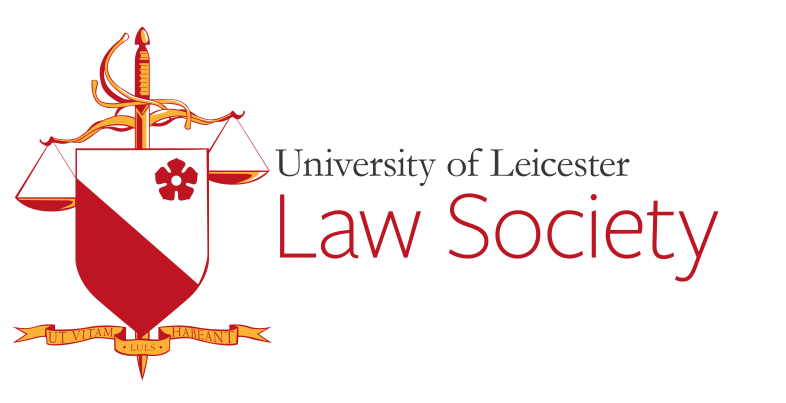 Solicitors’ Representatives Application FormRole description: We inform students of the wide range of career opportunities by hosting networking events and workshops with a commercial, regional and non-commercial law firms and other graduate employers. We provide students with information on how to become a solicitor, as well as hosting workshops on the application process, as well as offering support. We work closely with the Careers Development Service, Faculty of Law and external organisers to provide as many opportunities as possible to students to meet key contacts and learn how to succeed in entering the profession. Personal detailsName:Year of study:University module grades to date:University email address: Please answer all questions within 200 words.Email your completed application form to Amrita Manku (am887@student.le.ac.uk), Niara Lee (njl23@student.le.ac.uk)  and Gabriella Ezeani ( ce114@student.le.ac.uk) Why do you want to be Solicitors’ RepresentativeWhat new ideas can you implement into this role? What relevant experience do you have that would help you in this role?How would you attract students to attend workshops/events to ensure high attendance? Please draft below a letter you would use to invite a law firm to hold a coffee ‘meet and greet’ event or a workshop. Include the key details about the event and any other information which you deem necessary (max 350 words).